The Original Congregational Church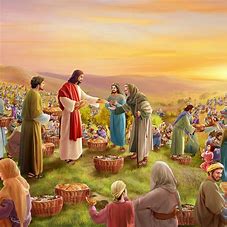 United Church of Christ	Sunday, July 18th, 2021 9:30am         Eighteenth  Sunday after Pentecost          Now that restrictions were rescinded, masking is optional at our 9:30am outdoor worship service.                			            Order of WorshipPRELUDE    	       “Ten Thousand Angels Cried”             Dave Patillo911 National Firefighters’ Memorial Song    For Gordon, who loves this song.CALL TO WORSHIPLeader:  Because the Lord has great compassion;People:  The sheep are not without a shepherd!Leader:  Because the Lord is full of mercy;People:  The people are gathered and sustained!*OPENING HYMN               Fairest, Lord JesusFairest Lord Jesus, ruler of all nature,O thou of God to earth come down,Thee will I cherish, they will I honor, Thou, my soul’s glory, joy, and crown.Fair is the sunshine, fairer still the moonlight, And all the twinkling, starry host: Jesus shines brighter, Jesus shines purer,Than all the angels Heaven can boast.
THE SACRAMENT OF HOLY BAPTISMWe welcome Bradley Charles Morse to receive the Sacrament of Baptism     *BAPTISMAL PRAYER OF BLESSING unisonHoly God, we thank you for the gift of baptism and the joy of new life.  We promise our love, support, and blessing of Bradley.  Grant him strength for life’s journey, courage in times of suffering, the joy of faith, the freedom of love, and the hope of life everlasting, through Jesus Christ our Lord and Savior, we pray. Amen.WELCOME & ANNOUNCEMENTS        *All who are able please stand		   	                                     (1)GATHERING PRAYERLord, you are the Good Shepherd.  With you there is no need of want.  Yet, we confess we view our world in terms of diminished returns.  Will we have enough?  Forgive us our times of unbelief.  We do not seek to go astray.  Let your Spirit come and remind us in worship today that your love has no end.  Your generosity has no limits.  Your will to perform miracles sustains us! Amen. THE LORD’S PRAYER all versions are welcomed in the SpiritOur Father, who art in heaven, hallowed be thy name.  Thy kingdom come.  Thy will be done on earth as it is in heaven.  Give us this day our daily bread.  And forgive us our debts, as we forgive our debtors.  And lead us not into temptation, but deliver us from evil.  For thine is the kingdom, and the power, and the glory, forever and ever. Amen. RESPONSIVE READING from Psalm 14Leader:  A fool would say, “There is no God.”People:  Is there anyone who does good?Leader:  The Lord looks down from heaven.People:  Have they all gone astray?Leader:  Do they eat the people up like bread?People:  Do they not call upon the Lord?Leader:  The Lord is the refuge of the poor.People:  God is in the company of the righteous.Leader:  O, that deliverance will come from Zion!People:  The Lord will restore the fortunes of the people! 	  *ACT OF PRAISE            When Morning Gilds the SkiesWhen morning gilds the skies, my heart awaking cries:Made Jesus Christ be praised!Alike at work and prayer, I joyfully declare:May Jesus Christ be praised!Be this, while life is mine, my canticle divine:May Jesus Christ be praised!Let air, and sea, and sky from depth to height reply:May Jesus Christ be praised!SCRIPTURE READINGJohn 6:1-14 “Jesus Feeds the Five Thousand”After this Jesus went to the other side of the Sea of Galilee.  A large crowd kept following him because they saw the signs that he was doing for the sick.  Jesus said, “Make the people sit down.”  Now there was a great deal of grass in the place; so they sat down, about five thousand in all.  Then Jesus took the loaves, and when he had given thanks, he distributed them to those who were seated; so also the fish, as much as they wanted.  When the people saw the sign that he had done, they began to say, “This is indeed the prophet who is to come into the world.”							(2)SERMON “Sustaining Miracles”*HYMN SINGPlease see page 5 for HymnsCALL TO PRAYERLeader:  Christ is with us.People:  Christ is in our midst.Leader:  Let us pray.SILENT PRAYERPRAYERS OF THE PEOPLE			CALL TO OFFERING & SERVICEGod is the generous giver, let us share in the miracle *DOXOLOGYPraise God from whom all blessings flow;Praise him, all creatures here below;Praise him above ye heavenly host;Praise Father, Son, and Holy Ghost.  Amen. *PRAYER OF DEDICATONDear God, we dedicate our giving to your great love for all!*COMMISSIONING & CONNECTINGPlease send a blessing to those near and far…Remember, miracles begin with five loaves and two fish.*CLOSING HYMN          My Hope is Built on Nothing LessMy hope is built on nothing less Than Jesus’ blood and righteousness.I dare not trust the sweetest frame, But wholly lean on Jesus’ name. [Refrain] On Christ the solid rock I stand, All other ground is sinking sand; all other ground is sinking sand.When he shall come with trumpet sound,O may I then in him be found!Dressed in his righteousness alone,Faultless to stand before the throne! [Refrain]*SPOKEN BENEDICTION						  (3) POSTLUDE     		  “Summertime”             George & Ira Gershwin Please, sing along.            from “Porgy & Bess” (1935)Summertime and the livin’ is easy. Fish are jumpin’ and the cotton is high.Your daddy’s rich and your mama’s good looking,So hush, pretty darlin’, don’t you cry.One of these mornings, you're gonna rise up singing,And you'll spread your wings and you'll take to the sky.But till that morning, there ain't nothin' can harm you,With daddy and mammy standin' by.DISMISSALPlease join us for Coffee Hour goodies and continued conversation with friends!Thank you for being with us in worship this morning!  We are glad to have you join us for a portion of your Sunday morning!  May God bless you with all the gifts of the Spirit!              k  THE ORIGINAL CONGREGATIONAL CHURCH        1 East St. P.O. Box 657, Wrentham, MA  02093        Office: 508-384-3110  Website: www.occhurch.net   FacebookSenior Pastor:  Reverend Kenneth C. Landin    Music Director/Organist: Dr. Edward Cetto                                   Sextons: Bob & Sandy Cummings       Office Administrator: Donna Charbatji 						       (4)					       HYMN SINGHoly, Holy, Holy! Lord God Almighty!Holy, holy, holy! Lord God Almighty!Early in the morning our song shall rise to Thee.Holy, holy, holy! Merciful and mighty,God in three persons Blessed Trinity!Holy, holy, holy! Though the darkness hide thee,Though the eye of sinful man Thy glory may not see;Only Thou art holy; there is none beside Thee,Perfect in power, in love and purity.Sweet Hour of PrayerSweet hour of prayer, sweet hour of prayer! That calls me from a world of care,And bids me at my Father's throne Make all my wants and wishes known. In seasons of distress and grief, My soul has often found relief, And oft escaped the tempter's snare, By Thy return, sweet hour of prayer!Amazing Grace! How Sweet the SoundAmazing grace! How sweet the soundThat saved and set me free!I once was lost, but now am found; Was blind, but now I see.Yea, when this flesh and heart shall fail,And mortal life shall cease,I shall possess, within the veil, A life of joy and peace. He's Got the Whole World in his HandsHe's got the whole world in his hands. He's got the whole, wide world in his hands. He's got the whole world in his hands. He's got the whole world in his hands. He's got you and me, brother, in his hands. He’s got you and me, sister, in his hands. He’s got everybody in his hands. He's got the whole world in his hands. 		     (5)LIFE OF THE CHURCHIN OUR PRAYERS…Lynnete Beaudro, for prayers of safety during her deployment.Muriel Beresford, for prayers of strength and health.Nancy Sylvestre,  for prayers of  healing.Stuart Nall, for health and adjustment. Today’s Flowers are given to the Glory of GodTHANK YOU TO TODAY’S USHERS, Heather Castelo and Joan Mello.TODAY WE WELCOME the family and friends of Rebecca and Andrew Morse and brother Benjamin, as they celebrate the  sacrament of Holy Baptism for their son and brother Bradley Charles Morse.  Standing in honor as God parents are Tanya and Tony Delisle.  Congratulations to all and May God Bless.WAYS TO CONTACT US…..Thru e-mail at office@occhurch.net and 508-384-3110.  Pastor Ken’s current OCC contact e-mail address is revkenlandin@gmail.com and, he can still be reached on his cell phone at 508-446-1704. A BRACELET WAS FOUND,  outdoors during worship service June 13th. A simple description, Silver with a bird.  It will be in the office if anyone is looking for it .Lisa Batchelder, a member of the OCC, is excited to share the news of her art exhibit and sale! Original art from $25-$800.Lisa Batch ArtArtist Studio & Gallery Patriot Place213 Patriot PlaceFoxboro, MA  Stop by August 6-8 and September 17-19Fridays 5-9pm, Saturdays 1-9pm and Sundays 12-6pmIf you would like to view some of Lisa’s artwork, visit her site at:https://www.lisabatchart.com						      (6)